zc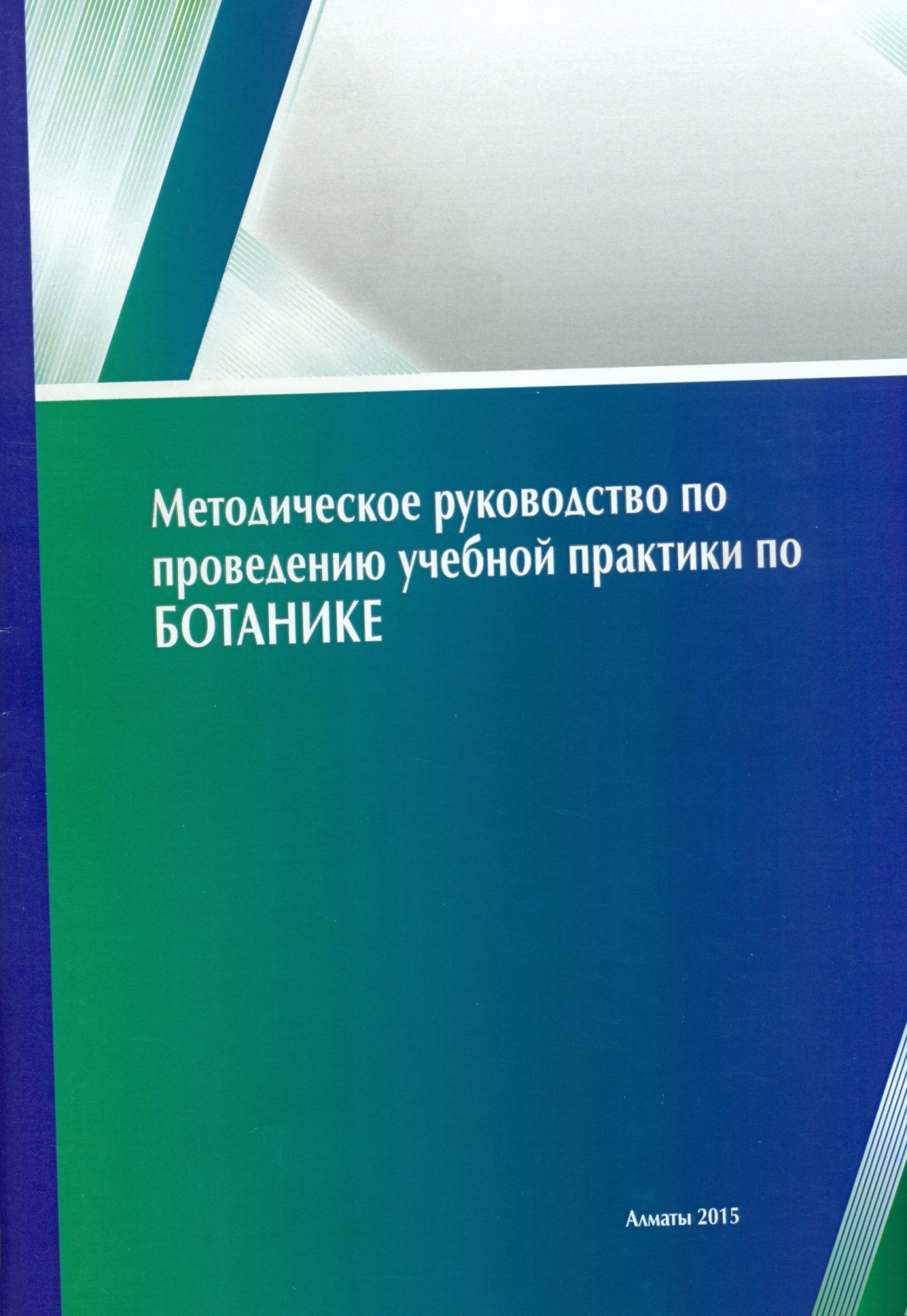 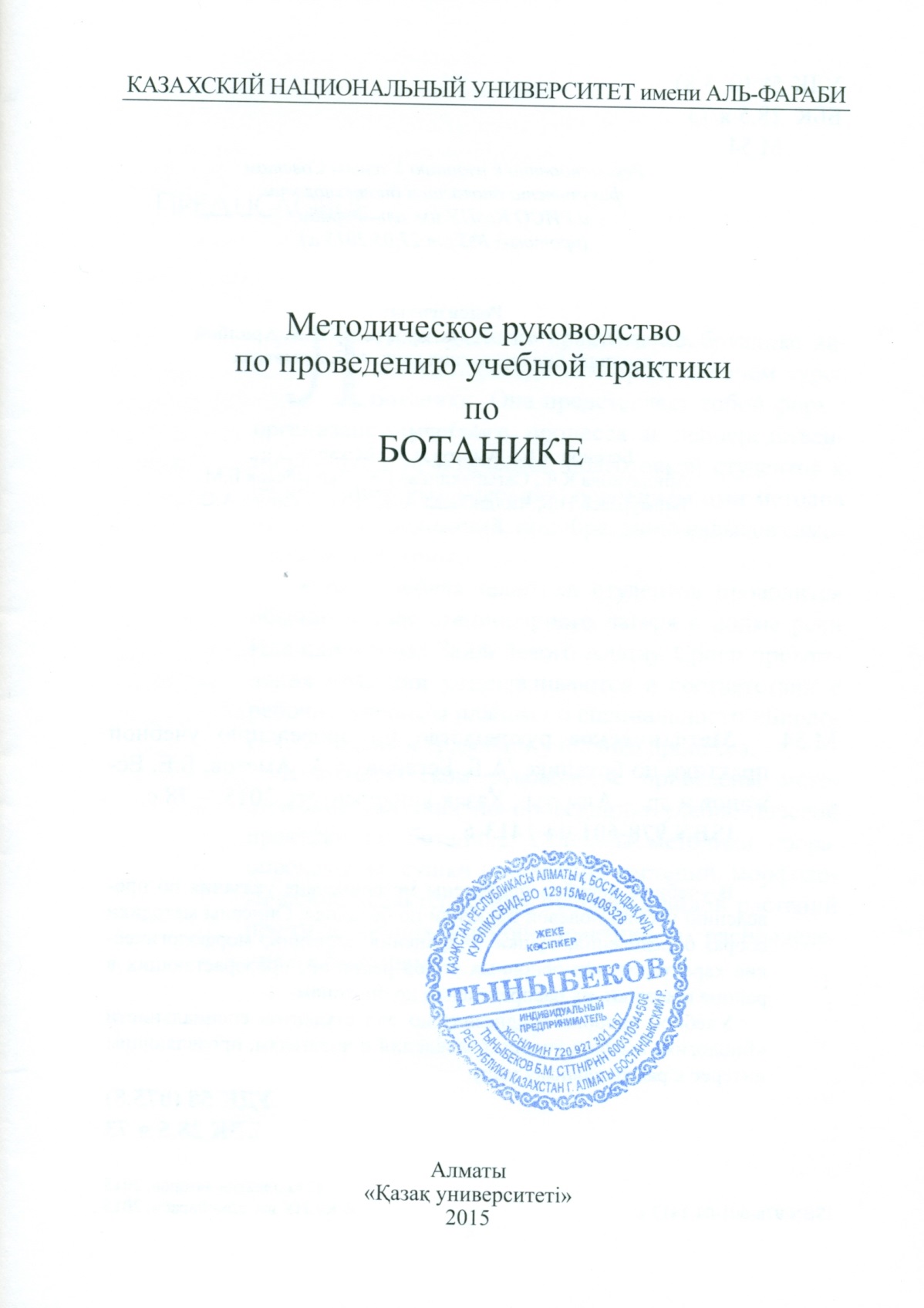 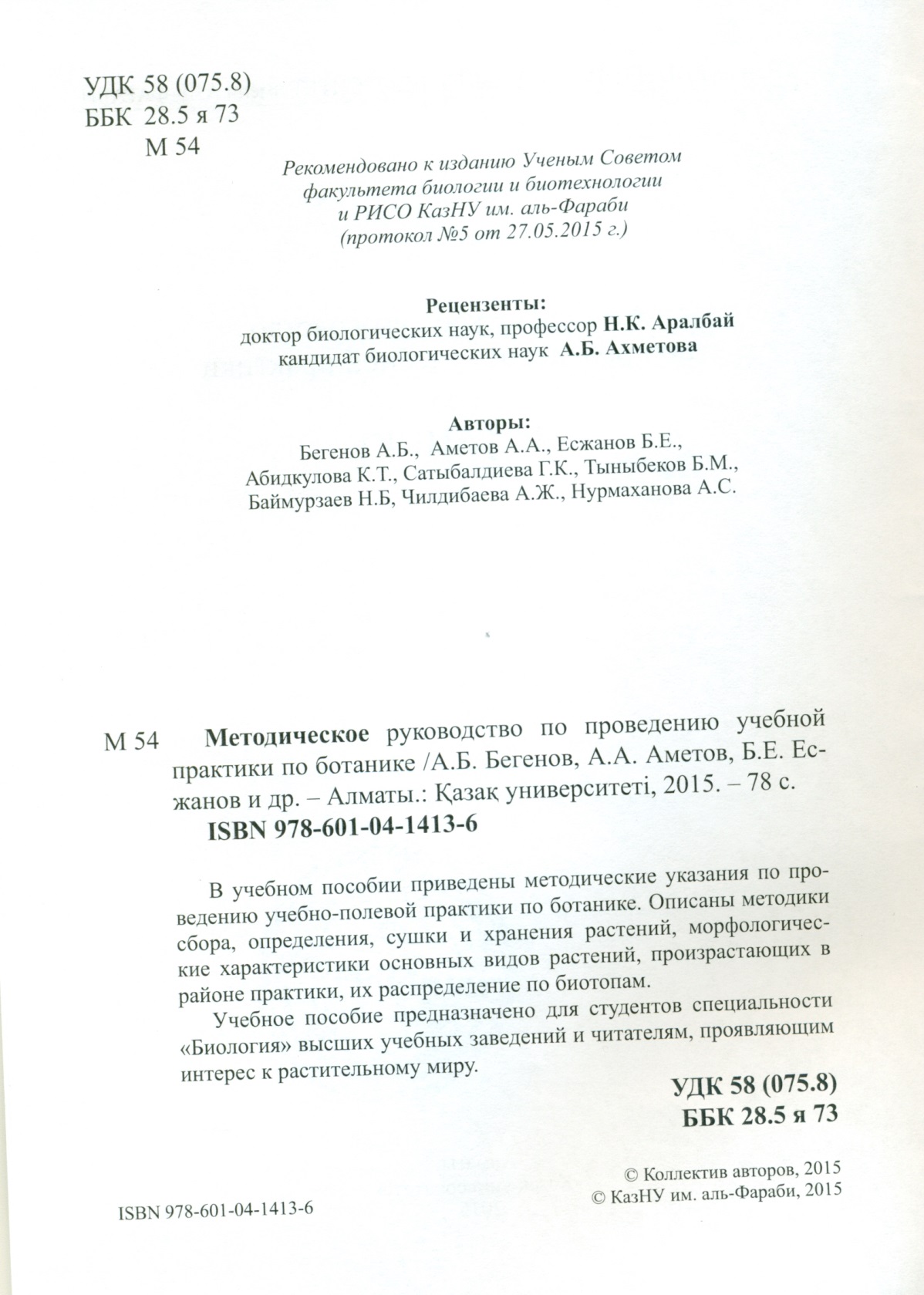 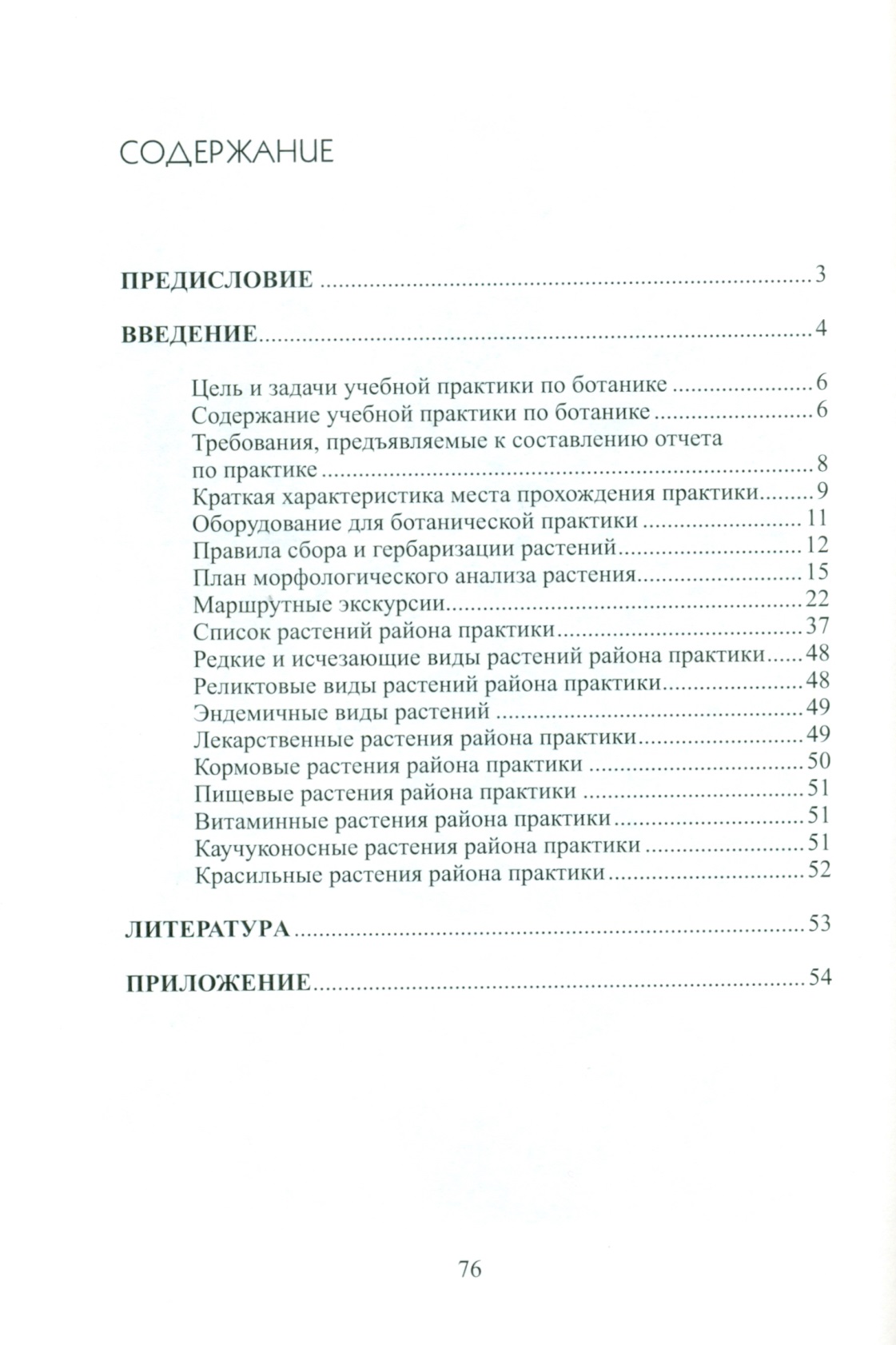 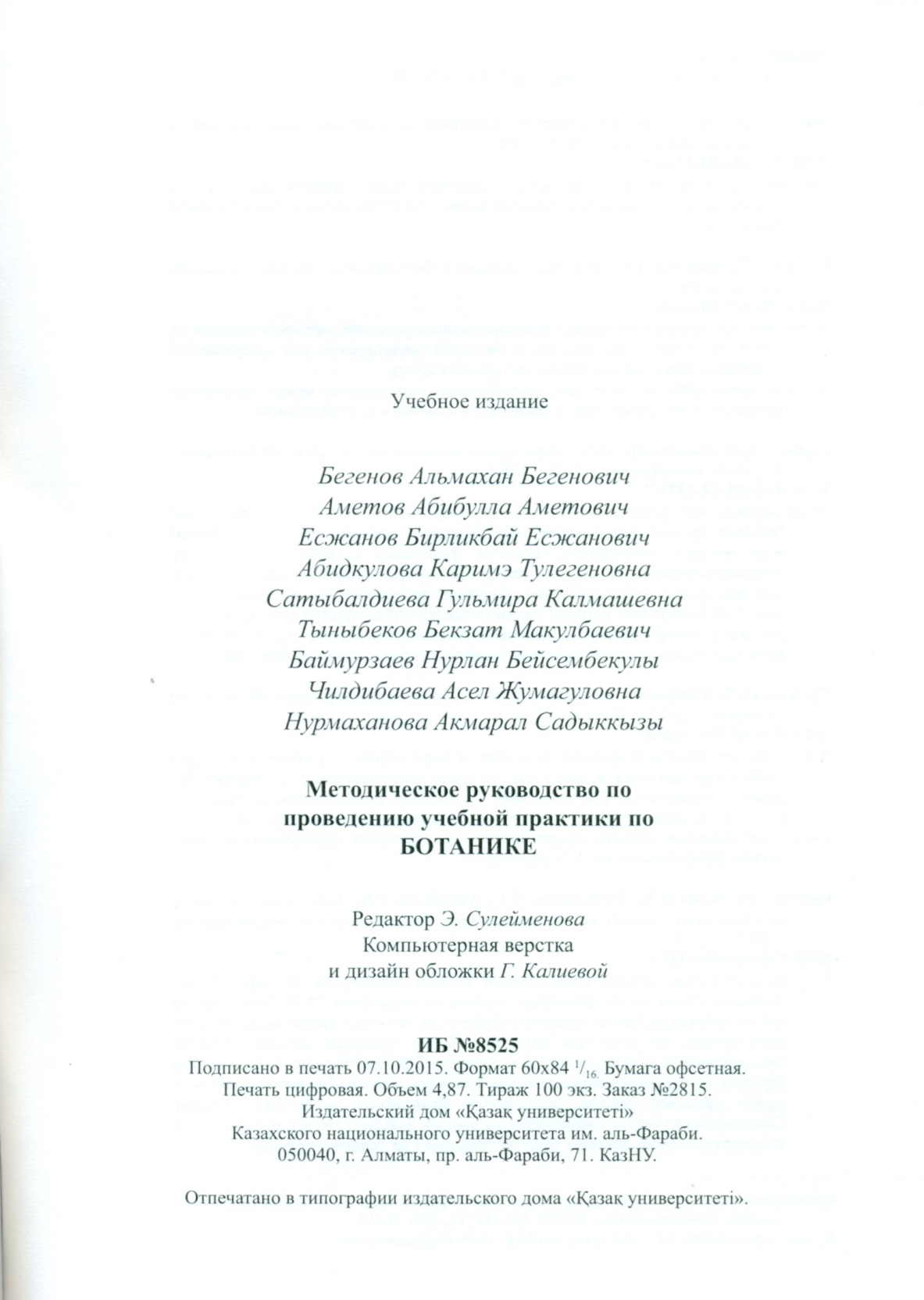 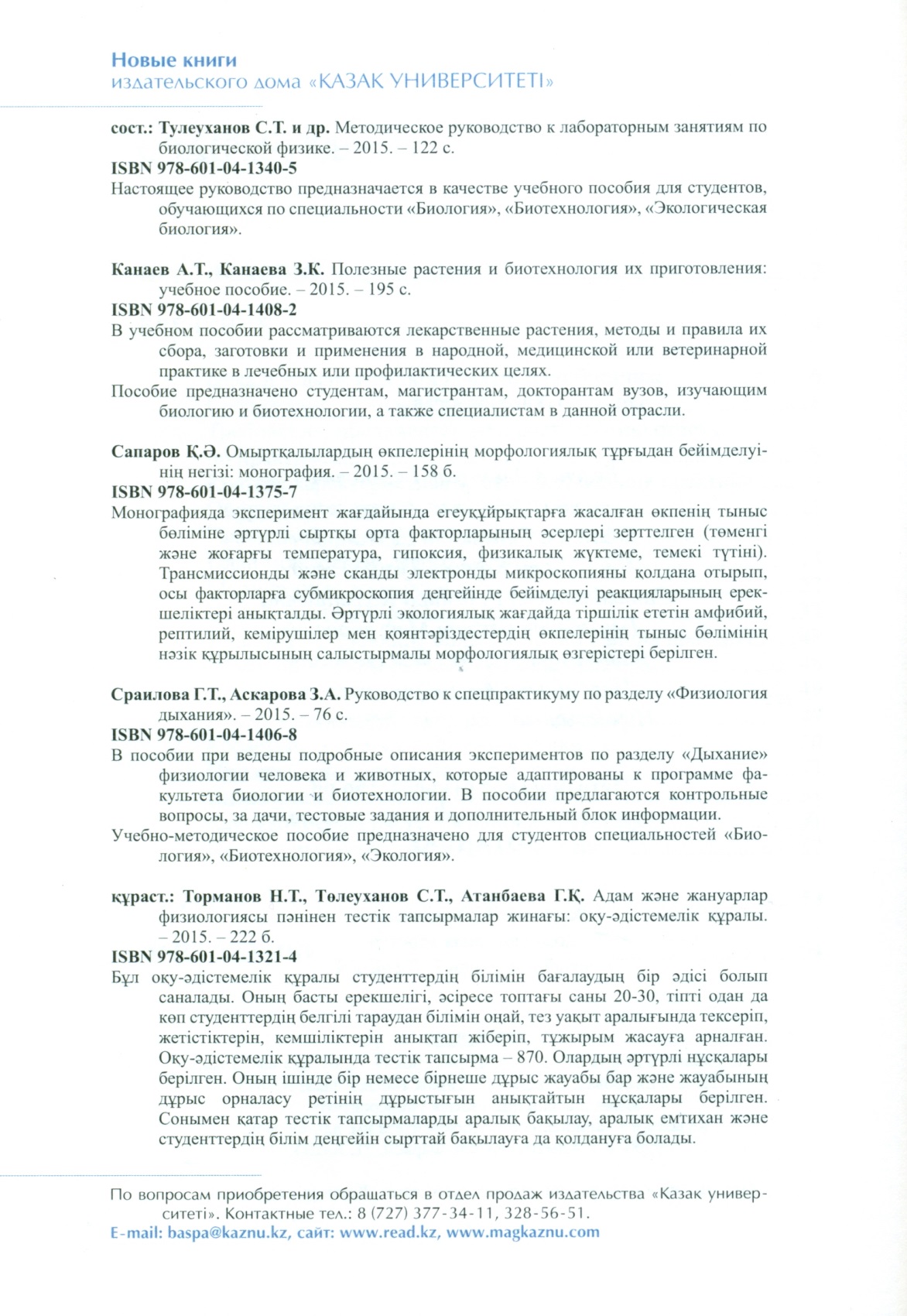 